CURRICULUM VITAEMUHAMED MUHAMED.366325@2freemail.com   Career Objective To obtain a challenging and rewarding career that offers the opportunity to utilize my professional and interpersonal and skills and also add valued to the organization.Key Skills Extensive knowledge in office Documentation works.Exceptional data management and information processing abilities Ability to perform quality work under time constraints Work Experience in UAEDesignation: PRO cum TypistOrganization: Abu Ayisha Typing Center (Abu Dhabi) 
Duration: April 2009 – May 2013 (As a Typist only)Organization: Acme Technical Installation L.L.C 
Duration: May 2013 – 2015 June (As a company typist cum PRO)Organization : Incol International LLC (Abu Dhabi)Duration: June – Till Date (As a PRO cum Man power Coordinator) at ADCO Rumaitha & Al Dabbiya siteDuties PerformingLabour & Immigration works (Abu Dhabi and Dubai)Good experience in Thasaheel SystemGood experience in Fawri (online visa processing of Abu Dhabi)Good experience in EDNRD (Online visa processing Dubai)Good experience in Emirates ID Godd Experience CNIA pass (New , Renew, Add Location  and Vehicle Pass )Good document controllingGood knowledge about UAE labour laws (Mission visa, Group Visa, Electronic Visa, Etc……. Good communication with customersGeneral Office Correspondence & AdministrationSafe keeping of confidential documents, other office files, correspondence, reports available for referenceTechnical Skills English and Arabic typing ability (Lower and Higher)Competent in working with MS office 2003, 2007 & 2010 applications.Competent in Adobe & Nitro PDF application.Competent in Installing Computer Hardware, Operating System & Other Applications.Educational Qualifications S.S.L.C. (Secondary School Examination , KERALA )BA Completed  (Bachelor of Administration , Calicut university)           I hereby confirm that all the information’s mentioned above are true & best of my knowledge.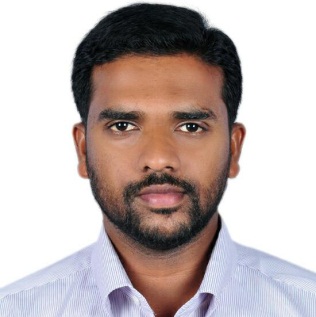 